ALFIL A65 RPT Descripción………. unidades de…………(ventana / puerta), abisagrada Alfil A65 RPT con perfiles Extruded By Sapa de ……….. hojas de apertura ……………(oscilobatiente, oscilo paralela, abatible, proyectante, batiente, pivotante, plegable) y ………..( exterior / interior). Perfiles de marco de módulo 65 mm y perfiles de hoja de módulo 72 mm. Realizadas con perfiles de aluminio extruido con aleación ………..... (6060 / 6063) según Norma UNE-EN 12020 – 2  y bajo tratamiento T5 según NormaUNE-EN 515, acabado…………… (anodizado según Norma UNE-EN 12373-1 / lacado según Norma UNE-EN 12206-1) y  marca de calidad…………… (QUALANOD ”anodizado” / QUALICOAT “lacado”), con un espesor mínimo de …………. Micras y  color …………………Los perfiles de aluminio están provistos de rotura de puente térmico obtenida por inserción de varillas aislantes de poliamida 6.6 reforzadas con fibra de vidrio de 35 mm de profundidad.Estanqueidad por un sistema de doble junta de EPDM.Categorías alcanzadas en banco de ensayos:(Ensayo de referencia ventana  de dos hojas de 1060 x2170mm)Permeabilidad al aire según Norma UNE-EN 12207:2000		CLASE4Estanqueidad al agua según Norma UNE-EN 12208:2000		CLASE E900Resistencia al viento según Norma UNE-EN 12210:2000		CLASEC5Tornillería de Acero Inoxidable …………(AISI 304 o 316) para evitar aparición de doble par galvánico entre materiales.Todo ello según detalles de proyecto, totalmente acabada y rematada.Prestaciones de resistencia mecánica según Norma UNE - EN 755 - 2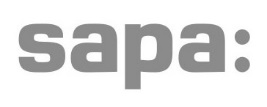 